FAMOUS PEOPLE WHO DIED IN 2020FAMOUS PEOPLE WHO DIED IN 20201 TONY MORRIS (GRANADA REPORTS)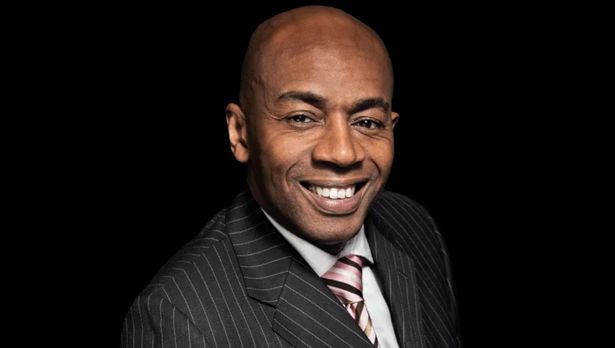 2  JACKIE STALLONE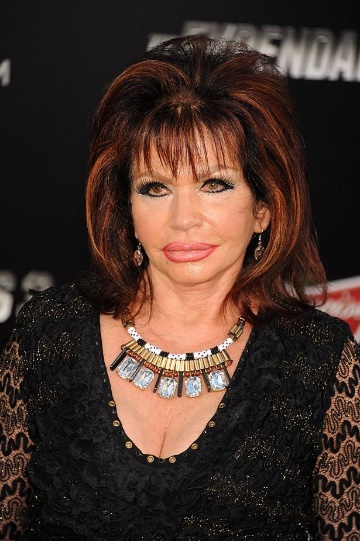 3 GERARD HOULIER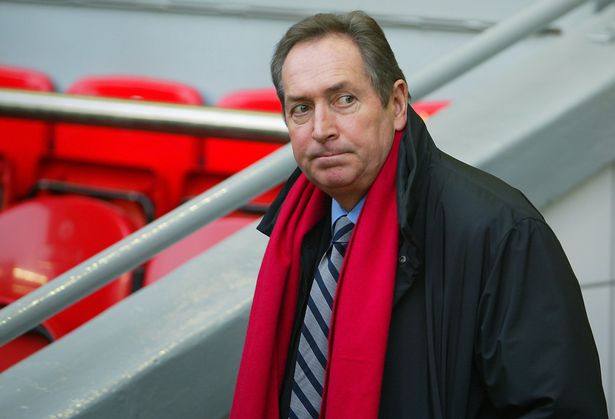 4  JOHN SESSIONS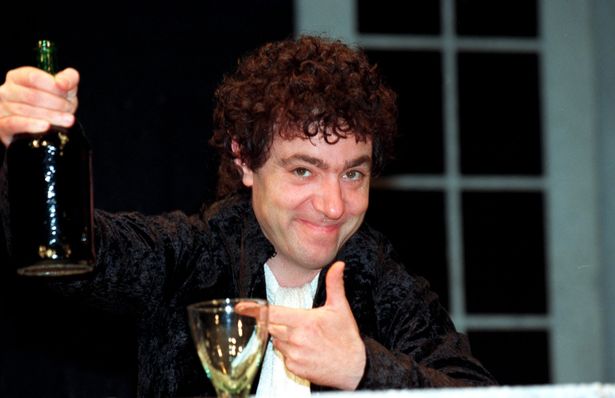 5  DAVID PROWSE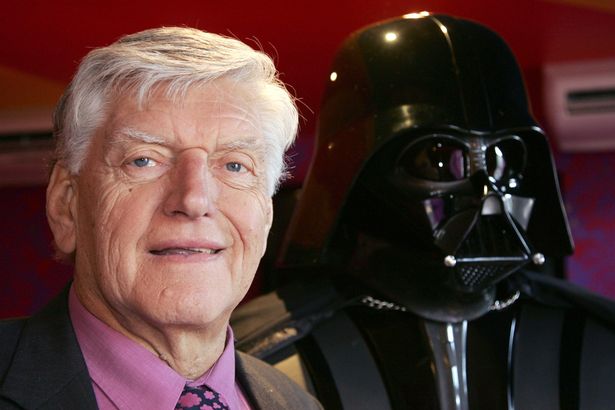 6  RUTH (BADER) GINSBURG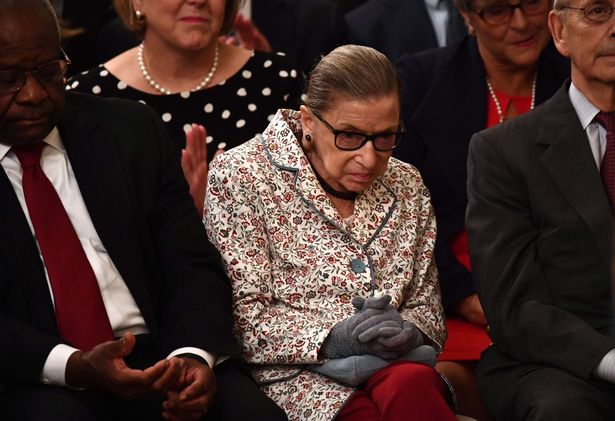 7  DIEGO MARADONNA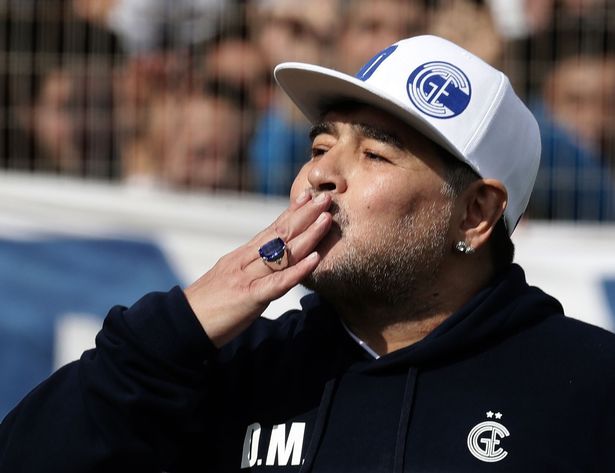 8  DIANA RIGG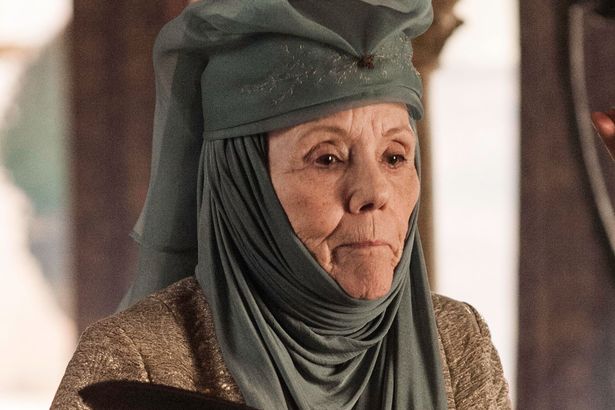 9  RAY CLEMENCE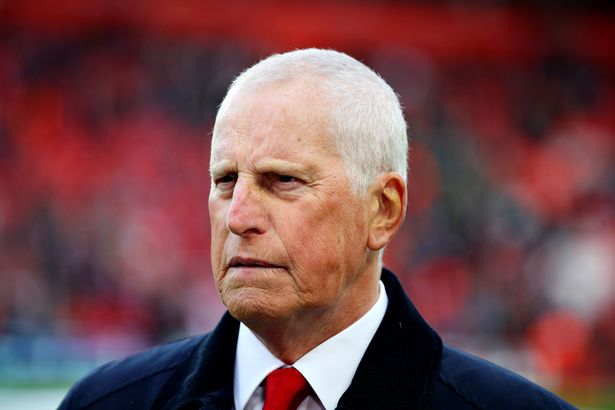 10  VERA LYNN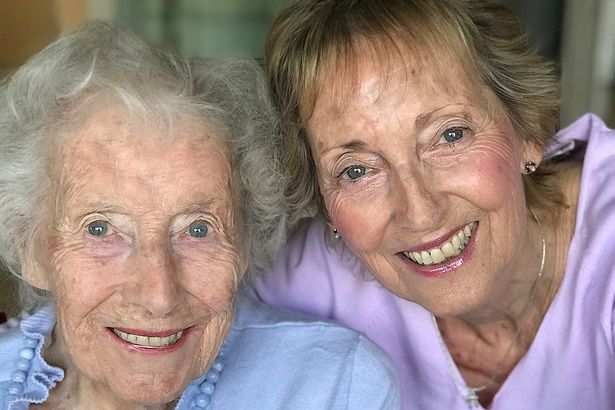 